Vzorová úloha č. 2 z Vícerozměrných metod - cvičeníVe studii byl u 6 osob zjišťován systolický tlak a hladina celkového cholesterolu v krvi. Naměřené hodnoty jsou uvedeny v přiložené tabulce.
Vztahy mezi pacienty jsou vyjádřeny následujícími asociačními maticemi:A) Asociační matice počítaná na původních datechB) Asociační matice počítaná na standardizovaných datechUrčete shluky pacientů pomocí aglomerativního hierarchického shlukování, získejte následující výstupy a odpovězte na otázky:Výše uvedené asociační matice vyjadřují podobnost nebo vzdálenost? Zdůvodněte. (1 bod)
Vzdálenost, protože na diagonále jsou nulyJakou z uvedených asociačních matic byste pro shlukování použili a proč? (2 body)matici B, protože parametry mají jiné jednotky a velmi odlišný rozsah hodnot (tzn., mají různou variabilitu, jiné číselné hodnoty), proto je vhodné data standardizovatVytvořte dendrogram pomocí algoritmu nejvzdálenějšího souseda. Rozepište jednotlivé kroky výpočtu. (2 body) 
Krok 1:Shluk: D-FKrok 2:Shluk: B-EKrok 3:Shluk: (D-F)-CKrok 4:Shluk: (B-E)-AKrok 5:Shluk: ((D-F)-C)-((B-E)-A)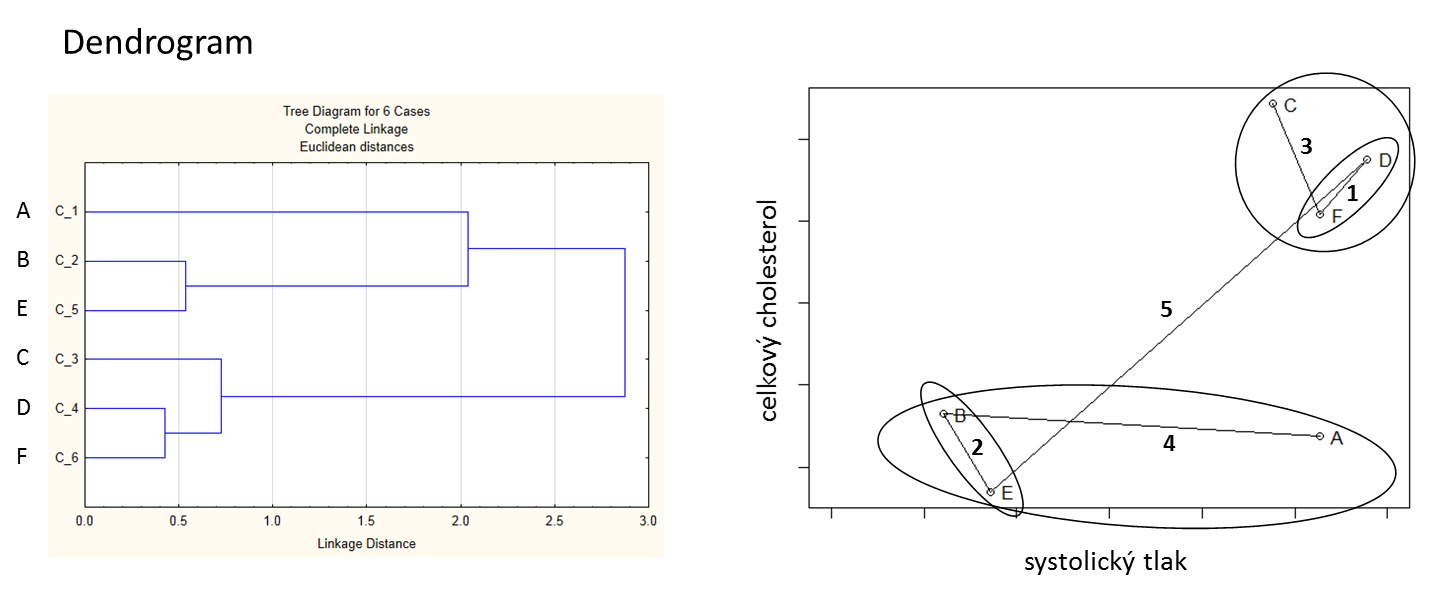 Pokud bychom v dendrogramu provedli řez na podobnosti/vzdálenosti 15 (v případě výpočtu pomocí asociační matice A) resp. 1,5 (v případě výpočtu pomocí asociační matice B), kolik dostaneme shluků? Kteří pacienti budou v jednotlivých shlucích? Výsledek interpretujte. (3 body)V případě správného výpočtu pomocí matice B dostaneme 3 shluky: (C+D+F), (B+E) a (A) – v prvním shluku jsou pacienti s vysokým tlakem i vysokým cholesterolem, v druhém shluku pacienti s nízkým tlakem i nízkým cholesterolem, ve třetím shluku pacient s vysokým tlakem a nízkým cholesterolem.Pokud bychom chtěli rozdělit osoby do několika shluků jednoho řádu, jakou metodu bychom použili? (1 bod) k-průměrů nebo x-průměrů nebo k-medoidůPokud bychom chtěli rozdělit osoby do několika skupin s podskupinami nižších řádů tak, že vzdálenost mezi shluky bude minimální vzdáleností mezi zástupci, jakou metodu bychom použili? (1 bod) metodu nejbližšího sousedaPacientSystolický tlak (mmHg)Celkový cholesterol (mmol/l)A1654,5B1254,7C1607,5D1707,0E1304,0F1656,5ABCDEFA040,005,835,5935,002,00B40,00035,1145,065,0540,04C5,8335,11010,0130,205,10D5,5945,0610,01040,115,02E35,005,0530,2040,11035,09F2,0040,045,105,0235,090ABCDEFA02,042,051,711,811,35B2,0402,602,770,542,37C2,052,6000,612,820,72D1,712,770,6102,870,42E1,810,542,822,8702,46F1,352,370,720,422,460ABCDEFA02.042.051.711.811.35B2.0402.602.770.542.37C2.052.6000.612.820.72D1.712.770.6102.870.42E1.810.542.822.8702.46F1.352.370.720.422.460ABCD+FEA02.042.051.711.81B2.0402.602.770.54C2.052.6000.722.82D+F1.712.770.7202.87E1.810.542.822.870AB+ECD+FA02.042.051.71B+E2.0402.822.87C2.052.8200.72D+F1.712.870.720AB+ED+F+CA02.042.05B+E2.0402.87D+F+C2.052.870B+E+AD+F+CB+E+A02.87D+F+C2.870